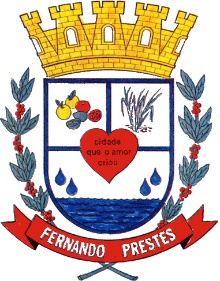 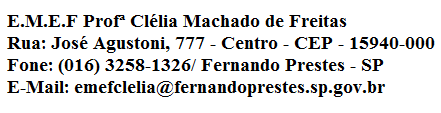 E.M.E F. “PROFESSORA CLÉLIA MACHADO DE FREITAS”PERÍODO: 01/03/2021 A 05/03/2021DISCIPLINA: ARTEPROFESSOR (A): ELIZAINEALUNO(A):______________________________________________1_º ANO__Data: __/__/____CORES PRIMÁRIAS As cores primárias são as cores puras, não podem ser criadas através da combinação de outras cores.São elas: amarelo, azul e vermelho.N a atividade de hoje, além das cores primárias, vamos utilizar também formas geométricas. O quadrado, o triângulo e o círculo.Vamos colorir bem bonito.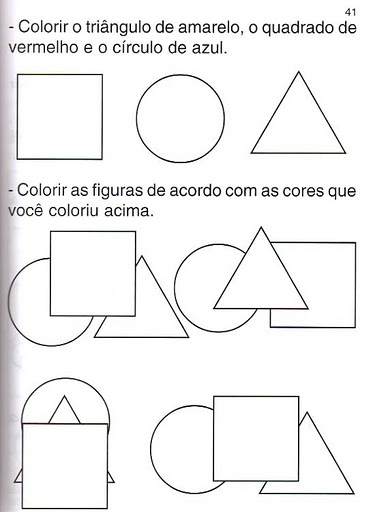 